Obrazovni sektor: Turizam i ugostiteljstvoZanimanje: Pomoćni kuhar i slastičar - TESRazred: 3.eŠkolska godina: 2023./2024. Mentor: Anđa Mrđen, strukovni učiteljTeme za izradbu i obranu završnoga radaŠpageti Carbonara, Martina PopovićŠpageti na milanski, Nina Grebić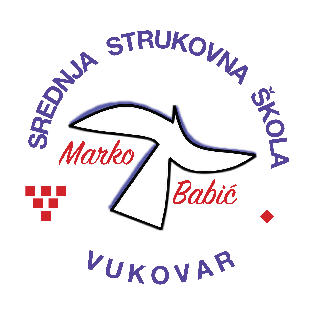 Srednja strukovna škola Marko BabićDomovinskog rata 58, 32010 VukovarTel: (032) 424-970e-mail: ured@ss-markobabic-vu.skole.hrwww.ss-markobabic-vu.skole.hr                                           OIB: 93128197410, MB: 01417193